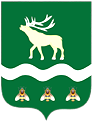 Российская Федерация Приморский крайДУМА ЯКОВЛЕВСКОГО МУНИЦИПАЛЬНОГО ОКРУГАПРИМОРСКОГО КРАЯРЕШЕНИЕ19 декабря 2023 года                   с. Яковлевка                               № 194 - НПАОб установлении на 2024 год средней рыночной стоимости одного квадратного метра общей площади жилого помещения на территории Яковлевского муниципального округа в целях предоставления социальной выплаты, удостоверяемой сертификатомРассмотрев представление Администрации Яковлевского муниципального округа, в соответствии с Федеральным законом от 6 октября 2003 года № 131-ФЗ «Об общих принципах организации местного самоуправления в Российской Федерации», Законом Приморского края от 6 декабря 2018 года № 412-КЗ «О наделении органов местного самоуправления муниципальных районов, муниципальных и городских округов Приморского края отдельными государственными полномочиями по обеспечению детей-сирот, детей, оставшихся без попечения родителей, лиц из числа детей-сирот и детей, оставшихся без попечения родителей, жилыми помещениями», пунктом 10 части 4 статьи 2 Закона Приморского края от 24 декабря 2018 года № 433-КЗ «Об обеспечении жилыми помещениями детей-сирот, детей, оставшихся без попечения родителей, лиц из числа детей-сирот и детей, оставшихся без попечения родителей, на территории Приморского края», на основании коммерческих предложений о средней рыночной стоимости одного квадратного метра общей площади жилого помещения Дума Яковлевского муниципального округаРЕШИЛА:1. Установить на 2024 год среднюю рыночную стоимость одного квадратного метра общей площади жилого помещения на территории Яковлевского муниципального округа в целях предоставления социальной выплаты, удостоверяемой сертификатом, в рамках реализации Закона Приморского края от 24 декабря 2018 года № 433-КЗ «Об обеспечении жилыми помещениями детей-сирот, детей, оставшихся без попечения родителей, лиц из числа детей-сирот и детей, оставшихся без попечения родителей, на территории Приморского края» в размере 89 224, 67 рублей.2. Настоящее решение вступает в силу после его официального опубликования.Председатель ДумыЯковлевского муниципального округа                                        Е.А. ЖивотягинГлава Яковлевского муниципального округа                                                                  А.А. Коренчук